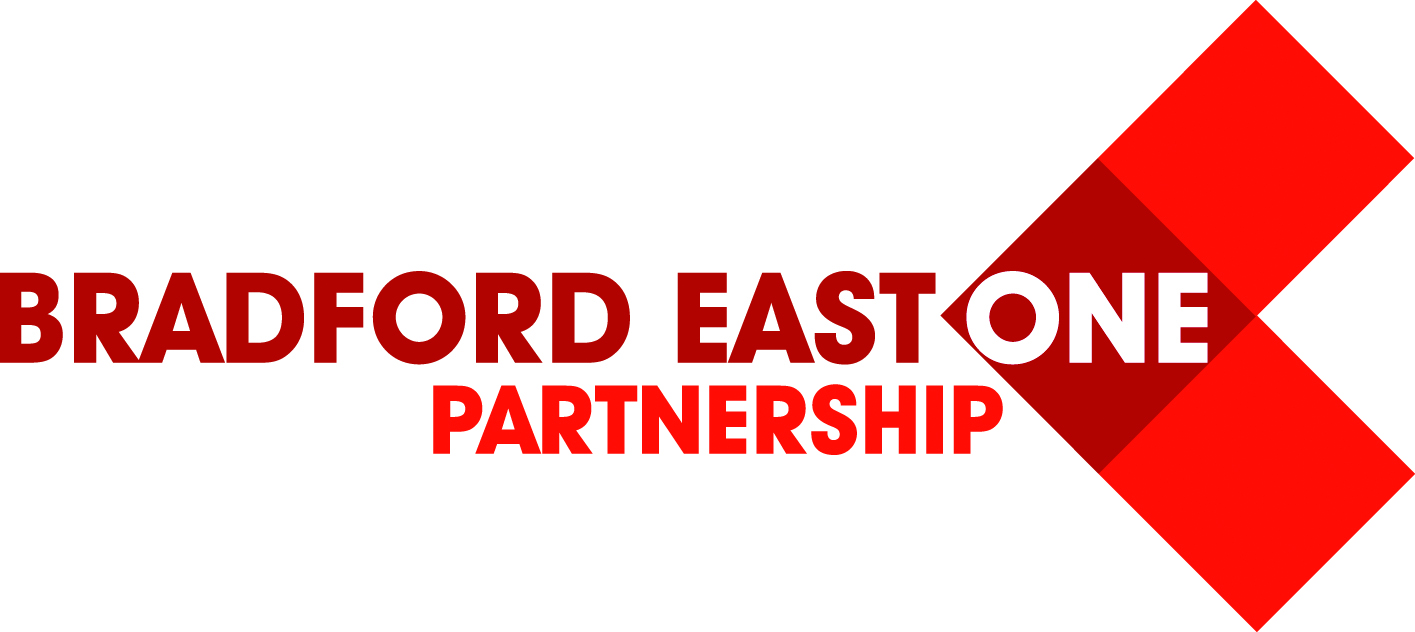 Bradford East One Partnership Conference
“Motivating the Motivators”
Monday 29th & Tuesday 30th June 2015
Hollins Hall Hotel, Baildon, Shipley, BD17 7QWProgramme8.30am – 8.55amTea/Coffee & Breakfast sandwiches8.55am – 9.00amWelcome9.00am – 10.15amKeynote Speaker – Andy Cope ‘The Art of Being Brilliant’10.15am – 10.45amTea/Coffee Break10.45am – 12.00pmKeynote Speaker – Shonette Bason-Wood12.00pm – 1.00pm WorkshopsAndy Cope - Art of Being Brilliant (Brilliant)James Langley – Magic of Chroma Key (Chroma)Isabella Wallace – Outstanding Teaching (Outstanding)Shonette Bason-Wood – ‘Squiggle Whilst you Wiggle’ (Squiggle)Frank Driessen – Book Art (Book Art)1.00pm – 2.00pmLunch2.00pm – 3.00pmWorkshopsAndy Cope - Art of Being Brilliant (Brilliant)James Langley – “Appsmashing” (Apps)Isabella Wallace – Outstanding Teaching (Outstanding)Shonette Bason-Wood – ‘Making Maths Magic’ (Maths Magic)Frank Driessen – Book Art (Book Art)3.00pm – 4.30pmKeynote Speaker – Sir John Jones 4.30pmClose